В соответствии с Федеральным законом  от 27.07.2010 № 210-ФЗ «Об организации предоставления государственных и муниципальных услуг», руководствуясь Федеральным законом от 06.10.2003 № 131-ФЗ «Об общих принципах организации местного самоуправления в Российской Федерации», администрация Сланцевского муниципального района п о с т а н о в л я е т:1. Утвердить административный регламент по предоставлению муниципальной услуги «Предоставление разрешения на осуществление земляных работ на территории муниципального образования Сланцевское городское поселение Сланцевского муниципального района Ленинградской области».2. Признать утратившим силу постановления администрации Сланцевского муниципального района: 2.1. от 06.12.2017 № 1822-п «Об утверждении административного регламента по предоставлению муниципальной услуги: «Предоставление разрешения на осуществление земляных работ на территории муниципального образования Сланцевское городское поселение Сланцевского муниципального района Ленинградской области»2.2 от 24.12.2018 № 1763-п О внесении изменений в административный регламент предоставления муниципальной услуги «Предоставление разрешения на осуществление земляных работ на территории муниципального образования Сланцевское городское поселение Сланцевского муниципального района Ленинградской области», утвержденный постановлением администрации Сланцевского муниципального района.3. Опубликовать постановление в приложении к газете «Знамя труда» и разместить на официальном сайте администрации муниципального образования  Сланцевский муниципальный район Ленинградской области.4. Постановление вступает в силу на следующий день после дня официального опубликования.5. Контроль за исполнением возложить на заместителя главы администрации Сланцевского муниципального района Гришакова В.Е.И.о. главы администрации Муниципального образования                                                 М.А. Щербакова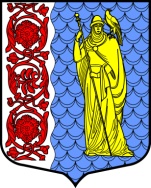 Администрация муниципального образованияСланцевский муниципальный район Ленинградской областиПОСТАНОВЛЕНИЕАдминистрация муниципального образованияСланцевский муниципальный район Ленинградской областиПОСТАНОВЛЕНИЕАдминистрация муниципального образованияСланцевский муниципальный район Ленинградской областиПОСТАНОВЛЕНИЕАдминистрация муниципального образованияСланцевский муниципальный район Ленинградской областиПОСТАНОВЛЕНИЕАдминистрация муниципального образованияСланцевский муниципальный район Ленинградской областиПОСТАНОВЛЕНИЕ№№Об утверждении административного регламента  по предоставлению муниципальной услуги «Предоставление разрешения на осуществление земляных работ на территории муниципального образования Сланцевское городское поселение Сланцевского муниципального района Ленинградской области»Об утверждении административного регламента  по предоставлению муниципальной услуги «Предоставление разрешения на осуществление земляных работ на территории муниципального образования Сланцевское городское поселение Сланцевского муниципального района Ленинградской области»Об утверждении административного регламента  по предоставлению муниципальной услуги «Предоставление разрешения на осуществление земляных работ на территории муниципального образования Сланцевское городское поселение Сланцевского муниципального района Ленинградской области»